FURTHER EDUCATION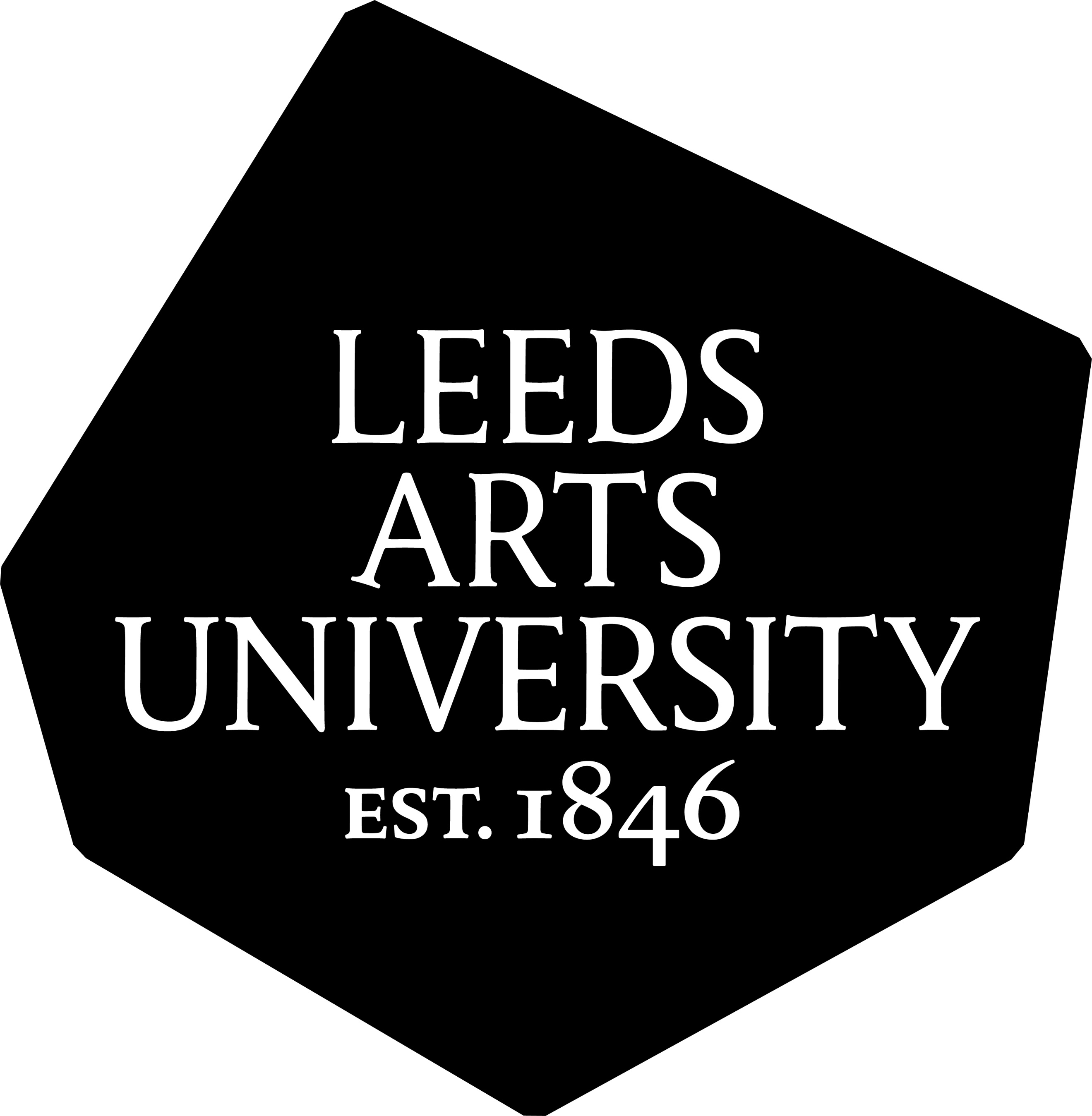 ACADEMIC APPEAL FORMThe completion and submission of this form initiates an Assessment Appeal at stage 2 of the FurtherEducation Appeal Policy and Procedure.  An assessment appeal is defined as a request for a reviewof a decision concerning the following matters:(i) final award(ii) progression from one stage of the course to the next(iii) assessment on the course.Appeals will only be accepted on the following grounds:1) Reasonable adjustment decision2) Special consideration decision3) Outcome of an investigation into malpractice or maladministration4) Assessment decision.Completed forms should be submitted to your Course Leader.  If you need help with this form pleasecontact the President of the Students’ Union or the FE Quality and Administration Officer.DECLARATIONI declare that the information provided by me on this form is a true and accurate reflection of events.Note: In order to investigate your appeal fully, any member of staff referred to in the appeal will bemade aware of the issues that you have raised and will have an opportunity to comment on them.  If,for any reason, you feel compromised in making your appeal by this procedure please contact the FEQuality and Administration Officer to discuss the nature of your appeal.CONTACT DETAILSCONTACT DETAILSSurname: (Please print)Forename(s): (Please print)Course and Year of Study:Correspondence Address:Telephone/Mobile Number:University Email Address:2. DETAILS OF ASSESSMENT APPEAL2. DETAILS OF ASSESSMENT APPEAL(a) Please tick what you are appealing(a) Please tick what you are appealingi) final awardii) progression from one stage of the course to the nextiii) assessment on the course(b) Appeals will only be accepted on the following grounds.  Please tick on which grounds you are       appealing(b) Appeals will only be accepted on the following grounds.  Please tick on which grounds you are       appealingi) Reasonable adjustment decisionii) Special consideration decisioniii) Outcome of an investigation into malpractice or maladministrationiv) Assessment decision(d) Please state all the units the appeal covers. (e) Please state the details of your appeal, including dates of incidents or events if appropriate,with copies of any relevant documentation. If you are completing a paper copy of this form and require additional space, please continue on separate sheet(s) of paper and attach to the form.(d) Please state all the units the appeal covers. (e) Please state the details of your appeal, including dates of incidents or events if appropriate,with copies of any relevant documentation. If you are completing a paper copy of this form and require additional space, please continue on separate sheet(s) of paper and attach to the form.(f) Please explain the steps you have taken to resolve your appeal informally and attach copies of any         relevant correspondence.(f) Please explain the steps you have taken to resolve your appeal informally and attach copies of any         relevant correspondence.3. RESOLUTIONPlease indicate, without prejudice, the nature of the outcome or further action which you areanticipating in the formal resolution of your appeal.Signed:  Date:  